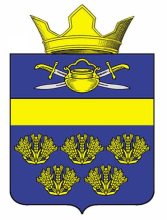 АДМИНИСТРАЦИЯ ВЕРХНЕКУРМОЯРСКОГО СЕЛЬСКОГО ПОСЕЛЕНИЯ КОТЕЛЬНИКОВСКОГО МУНИЦИПАЛЬНОГО РАЙОНА ВОЛГОГРАДСКОЙ ОБЛАСТИот   11 декабря 2023                                                                                     №49 Об утверждении муниципальной программы  «Развитие физической культуры и массового спорта на  территории Верхнекурмоярского сельского поселения Котельниковского муниципального района Волгоградской области на период  2024-2026 годы»      Руководствуясь Федеральным законом от 06.10.2003г. №131-ФЗ «Об общих принципах организации  местного самоуправления в Российской Федерации», постановлением  администрации Верхнекурмоярского сельского поселения Котельниковского муниципального района Волгоградской области от 06.07.2015 №20 «Об утверждении Порядка разработки, реализации, реализации и оценки эффективности муниципальных программ Верхнекурмоярского сельского поселения Котельниковского муниципального района  Волгоградской области», учитывая  распоряжение администрации Верхнекурмоярского сельского поселения от 01.12.2023 №58-р «О разработке муниципальных Программ на 2024-2026 годы»,Уставом Верхнекурмоярского сельского поселения, администрация Верхнекурмоярского сельского поселения Котельниковского муниципального района Волгоградской области постановляет:  1.Утвердить  прилагаемую муниципальную Программу «Развитие физической культуры и массового спорта на территории Верхнекурмоярского сельского поселения Котельниковского муниципального района Волгоградской области на период 2024-2026годы»   2.Считать утратившим силу:- постановление администрации Верхнекурмоярского сельского поселения Котельниковского района Волгоградской области от 01.12.2020 №56 «Об утверждении муниципальной   программы «Развитие физической культуры  и массового спорта на территории Верхнекурмоярского сельского поселения Котельниковского муниципального района Волгоградской области  на период 2021-2023 годы»;-  постановление администрации Верхнекурмоярского сельского поселения Котельниковского муниципального района Волгоградской области от 01.12.2021 №45  «О внесении изменений  в муниципальную программу «Развитие физической культуры и массового спорта на территории Верхнекурмоярского сельского поселения Котельниковского муниципального района Волгоградской области на период  2021-2023г.г», утверждённую постановлением администрации Верхнекурмоярского сельского поселения Котельниковского муниципального района Волгоградской области от 01.12.2020 №56 «.3.  Настоящее постановление в силу в силу  с 01 января 2024г.Глава Верхнекурмоярскогосельского поселения                                                          А.С.Мельников    Утверждена              постановлением            администрации            Верхнекурмоярского         сельского поселения                 Котельниковского муниципального    района  Волгоградской области                                                                     от 11.12.2023  г. №  49   МУНИЦИПАЛЬНАЯ ПРОГРАММА«Развитие физической культуры и массового спорта на территории Верхнекурмоярского сельского поселения Котельниковского  муниципального района Волгоградской области на период 2024-2026годы»ПАСПОРТмуниципальной программы Верхнекурмоярского сельского поселения Котельниковского муниципального района Волгоградской области«Развитие физической культуры и массового спорта на территории Верхнекурмоярского сельского поселения Котельниковского  муниципального района Волгоградской области на период 2024-2026годы»Общая характеристика  сферы реализации муниципальной программы Сфера физической культуры и спорта выполняет множество функций и охватывает    все возрастные группы населения Верхнекурмоярского сельского поселения. Физическая культура и спорт – это развитие физических, эстетических и нравственных качеств личности организация общественно - полезной деятельности, досуга населения, профилактика    заболеваний, воспитание подрастающего поколения.              Физическая культура и спорт, являясь одной из граней общей культуры человека, его здорового образа жизни, во многом определяют поведение человека в учебе, на производстве, в быту, в общении, способствует решению социально-экономических, воспитательных и оздоровительных задач.  Основные программные мероприятия связаны с развитием массового спорта, включая:              - развитие физической культуры и спорта по месту жительства              - организацию пропаганды физической культуры и спорта;               - развития и модернизации спортивной инфраструктуры и организации пропаганды физической культуры и спорта.2.Цели, задачи, сроки и этапы реализации муниципальной программы   Программа является системно-комплексным подходом в развитии физической культуры и спорта на территории Верхнекурмоярского сельского поселения на  период 2024 – 2026 г.г. Цель программы  повышение роли физической культуры и спорта в жизни населения Верхнекурмоярского сельского поселения. Забота о развитии физической культуры и спорта – важнейшая составляющая социальной политики государства, обеспечивающая воплощение в жизнь ценностей и норм, открывающих широкий простор для выявления способностей людей, удовлетворения их интересов и потребностей, активизации человеческого фактора. Программа направлена на обеспечение права граждан на охрану и укрепление здоровья, на обеспечение поддержки и развития детско - юношеского спорта для увеличения числа занимающихся спортом детей и юношества. Для достижения поставленной цели в ходе реализации программы необходимо решить следующие задачи: Задачи программы - формирование у населения сельского поселения потребности в физическом совершенствовании, регулярных занятиях   физической культурой и спортом; - вовлечение населения в активные занятия физической культурой и спортом;- улучшение состояния здоровья населения; - внедрение физической культуры и спорта в режим отдыха, различных социально-демографических групп населения;- внедрение новых форм организации физкультурно-оздоровительной и спортивно-массовой работы.Муниципальная программа   реализуется в один этап в 2024-2026г.г 3.Целевые показатели достижения целей и решения задач, основные ожидаемые конечные результаты муниципальной  программыДоля Верхнекурмоярского сельского поселения, систематически занимающегося физической культурой и спортом по месту жительства с 8,5% 2024г. до 10% 2026г.4.Обобщенная характеристика основных мероприятий муниципальной программы Основные мероприятия Программы направлены на развитие массового спорта среди различных возрастных групп населения Верхнекурмоярского сельского   поселения. Планирование программных мероприятий развития массового спорта направлено на развитие следующих видов спорта: легкая атлетика,  футбол, волейбол, н/теннис и др. 5. Обоснование объема финансовых ресурсов, необходимых для реализации муниципальной программы Финансирование Программы осуществляется из средств местного бюджета (бюджета Верхнекурмоярского сельского поселения) в сумме 60,0 тыс.рублей.Объемы финансирования носят прогнозный характер и подлежат ежегодному уточнению при формировании проекта бюджета Верхнекурмоярского сельского поселения на соответствующий год, исходя из возможностей бюджета и степени реализации мероприятий программы.Общий объем финансирования Программы составит 60,0 тыс.рублей,в том числе:2024 г.-20,0 тыс.руб;2025г. -20,0 тыс.руб;2026г.-20,0 тыс.руб.                                                                   ПЕРЕЧЕНЬцелевых показателей муниципальной программы Верхнекурмоярского сельского поселения Котельниковского муниципального района Волгоградской области ПЕРЕЧЕНЬмероприятий муниципальной программы«Развитие физической культуры и массового спорта на территории Верхнекурмоярского сельского поселения Котельниковского муниципального района Волгоградской области на  период 2024-2026годы»ПОСТАНОВЛЕНИЕ Наименование муниципальнойпрограммы Развитие физической культуры и массового спорта на территории Верхнекурмоярского сельского поселения Котельниковского муниципального района Волгоградской области на  период 2024-2026 годыЦели муниципальнойпрограммыПовышение роли физической культуры и спорта в жизни населения Верхнекурмоярского сельского поселенияЗадачи муниципальнойпрограммы- формирование у различных социально - демографических групп населения сельского поселения потребности в физическом совершенствовании, регулярных занятиях физической культурой и спортом;- вовлечение различных социально - демографических групп населения в активные занятия физической культурой и спортом; - внедрение физической культуры и спорта в режим отдыха различных социально - демографических групп населения; - внедрение новых форм организации физкультурно- оздоровительной и спортивно-массовой работы. Целевые показатели муниципальной программы, их значения на последний год реализацииДоля жителей Верхнекурмоярского сельского поселения, систематически занимающихся физической культурой и спортом, проведение спортивных мероприятий Сроки  и этапы реализации муниципальной программыРеализацию муниципальной программы   предполагается осуществить в один этап в течение 2024-2026г.гОбъем и источники финансирования муниципальной программыОбщий объем финансирования муниципальной программы за счет средств местного бюджета составит  -60,0 тыс.руб, из них:2024г.-20,0 тыс.руб;2025г. -20,0 тыс.руб;2026г.-20,0 тыс.руб.Ожидаемые результаты реализации муниципальной  программы-реализация мероприятий программы приведет к достижению следующих результатов:  -Использовать возможности физической культуры и спорта в совершенствовании нравственного, патриотического и физического развития учащейся молодежи, повысить роль физической культуры и спорта как средства профилактики   социального поведения молодежи;-Улучшение качества спортивных объектов на территории поселения;-Улучшить   физическое   состояние   населения,   заложить   основы формирования здорового и гармонично развитого поколения на 5 %;-Обеспечить доступность занятий физической культурой и спортом для различных категорий населения на 5%;Создать условия для подготовки  спортсменов  с более высокими результатами и их успешного выступления.№ п/пнаименование целевого показателяединица измеренияЗначения целевых показателейЗначения целевых показателейЗначения целевых показателейЗначения целевых показателейЗначения целевых показателей№ п/пнаименование целевого показателяединица измерениябазовый год (отчетный)текущий годпервый год реализациимуниципальной программывторой год реализациимуниципальной программытретий год реализациимуниципальной программы123456781Количество физкультурно-спортивных мероприятий на территории сельского поселения шт304562Количество участников физкультурно- спортивных мероприятийчел80090100110№ п/пНаименований мероприятийИсполнителиСрок исполненияОбъем финансирования, тыс. руб.Объем финансирования, тыс. руб.Объем финансирования, тыс. руб.Объем финансирования, тыс. руб.№ п/пНаименований мероприятийИсполнителиСрок исполненияВсегов том числев том числев том числе№ п/пНаименований мероприятийИсполнителиСрок исполненияВсего2024 2025 2026123456781Проведение мероприятий: -участие в районных спортивных соревнованиях; -проведение спортивных праздников;-приобретение спортивного инвентаря и оборудования;- ремонт спортивного оборудования.Администрация Верхнекурмоярского сельского поселенияв течение 2024г.2025г.2026г.60,020,0 20,0 20,0Итого60,020,020,020,0